Poniedziałek 27.04.2020r. Małe miasteczkoZabawa Dwie ręce, dziesięć palców (według Krzysztofa Sąsiadka).Ja dziesięć palców mam, 				pokazują obie dłonie z rozłożonymi palcami, na pianinie gram. 					naśladują grę na pianinie, Ja dwie ręce mam, 					pokazują dłonie, na bębenku gram. 					uderzają na przemian dłońmi o uda, Ja dziesięć palców mam 				pokazują obie dłonie z rozłożonymi palcami, i na trąbce gram. 					naśladują granie na trąbce, Ja dwie ręce mam 					pokazują dłonie, i zaklaszczę wam. 					Klaszczą.Słuchanie wiersza Małgorzaty Strękowskiej-Zaremby Małe miasteczkoW małym miasteczku nie ma wieżowców, schodów ruchomych ni zoo, lecz drzew tu więcej, kwiatów i ptaków, które śpiewają wesoło.Dokoła rynku stoi rząd domów w siedmiu kolorach tęczy; ruch jest nieduży, spokojnie, miło, czasami pszczoła zabrzęczy.Czyste powietrze pachnie zielenią, na niebie świeci słoneczko, wszędzie jest blisko, ludzie się znają, dbają o swoje miasteczko.Rozmowa na temat wiersza.  − Jak wygląda małe miasteczko? − Jakie są plusy mieszkania w małym miasteczku?Wskazywanie różnic między miasteczkiem (wsią), a dużym miastem.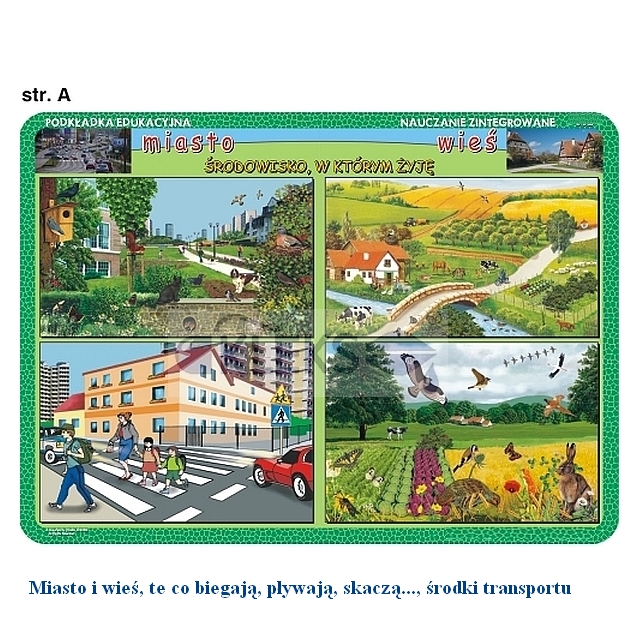 Dziś proponuję spacer po swojej miejscowości, osiedlu. Zadaniem dzieci na spacerze jest: − oglądanie i porównywanie budynków mieszkalnych, − zwracanie uwagi na budownictwo jedno- i wielorodzinne, − zachęcanie do obserwacji zmian jakie zaszły w najbliższej okolicy, − poznawanie nazw mijanych ulic, − przestrzeganie zasad bezpieczeństwa i przepisów ruchu drogowego.Karta pracy książka fioletowa s. 20-21. 